Lundi 30 mars℗ : pour vous, parents, conseils.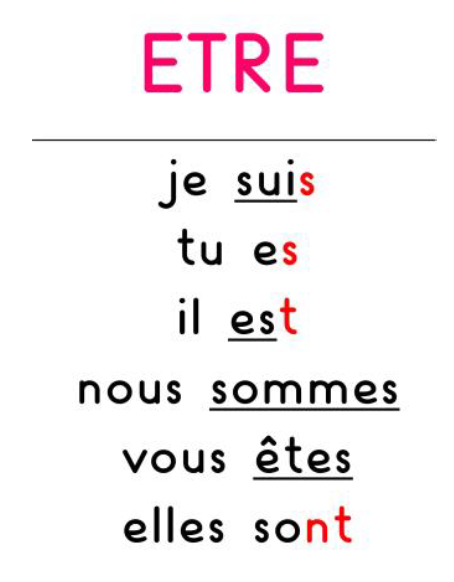 Tableau des nombres : 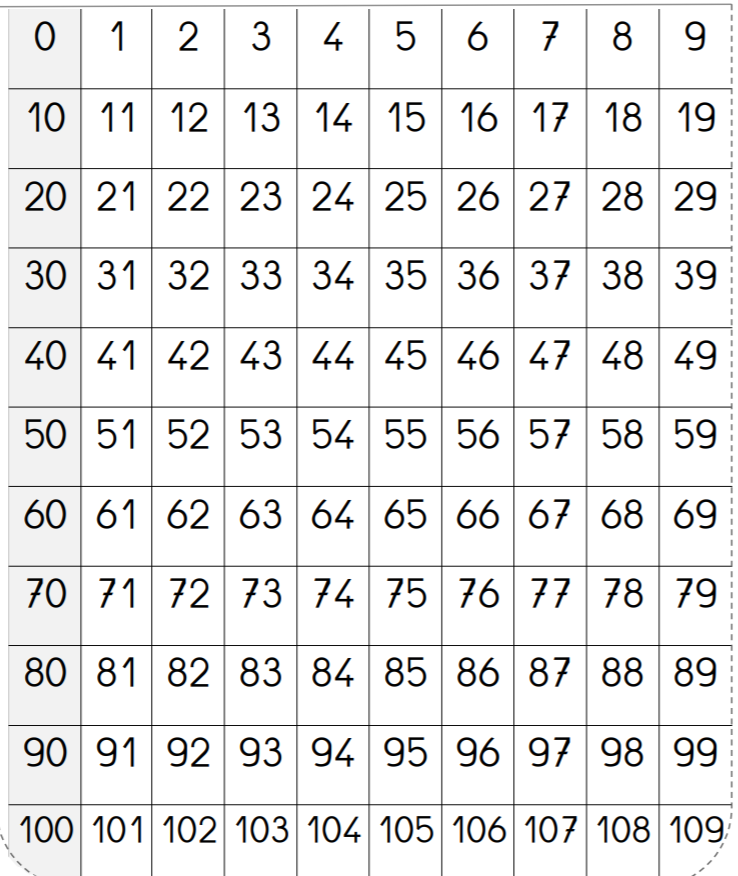 L’élève : Les parents :Dans son cahier orange, écrire la date en bleu à 5 carreaux de la marge et souligner en rouge. ℗ donner un modèle de la date si besoinDans son cahier orange, écrire la date en bleu à 5 carreaux de la marge et souligner en rouge. ℗ donner un modèle de la date si besoin+   ou   -Observations, remarquesLecture- Lire Mémed et les 40 menteurs p.28 à p.41 (livre donné)- Raconte à quelqu’un ce nouveau passage, la nouvelle ruse de Mémed.℗ Si vous avez la possibilité d’enregistrer la voix de votre enfant vous me l’envoyer par mail.Ecriture du jour- écrire le titre à 5 carreaux : Ecriture (dans le cahier orange)- recopier la consigne et fais la liste en mettant des tirets :Ecris une liste de 10 objets que tu trouves dans la salle de bain :GrammaireOrthographe- écrire le titre à 5 carreaux : Dictée de mots (dans le cahier orange)- faire la dictée de mots ℗ vous pouvez faire la dictée (liste de mots ci-dessous) ou vous leur faites écouter « ma douce voix de maitresse ! » en faisant des pauses.- corriger la dictée de mots au stylo bille vert℗ Ecouter la correction, recopier les mots qui étaient faux, 3 fois correctement- écrire le titre à 5 carreaux : Grammaire (dans le cahier orange)- Découvrir le verbe être au présent : dire à votre enfant : « Tu vas apprendre à conjuguer un nouveau verbe aujourd’hui, le verbe être, c’est un verbe que tu utilises beaucoup quand tu parles, tu le connais déjà. Tu vas essayer de le conjuguer à l’oral. Tu va me dire la phrase « être en retard » pour chaque personne de conjugaison. »  Aider votre enfant si besoin, je ……., tu …., il (le garçon)….., nous …. vous ….., ils (mes parents)…..- Lire avec votre enfant comment s’écrit le verbe être conjugué au présent.  (ci-dessous)℗ soit vous l’imprimez, soit vous lui écrivez dans le cahier orange. Cela lui servira de modèle pour la suite.- Exercice dans le cahier orange :Recopie et complète avec la bonne forme du verbe être.     Vous _____ à la maison.     Tu _____content.      Elles _____ dans le bus.     Je _____ à la piscine.     Il _____ toujours de bonne humeur.     ℗ vous pouvez entourez le pronom sujet pour aider.- Commencer à apprendre le verbe être au présent par cœur, avec la bonne orthographe pour chaque personne.Mathématiques- à l’oral : compte de 10 en 10 en partant de 0 et jusqu’à 100, puis en partant de 5, puis en partant de 9.℗ Vous pouvez leur présenter un tableau des nombres pour aider si besoin (ci-dessous)- écrire le titre à 5 carreaux : Maths (dans cahier orange)- Regarder la vidéo mise en pièce jointe (ou le fichier pdf si vous n’arrivez pas à lire la vidéo) qui explique comment faire des arbres de calculs pour calculer en ligne.℗ L’objectif est de regrouper les nombres selon leurs unités, pour obtenir des dizaines entières, plus faciles à calculer entre elles.- Calcule en faisant des arbres de calculs.35 + 6 + 5 + 24 = 26 + 4 + 41 + 9 = 52 + 23 + 7 + 8 = Liste 23   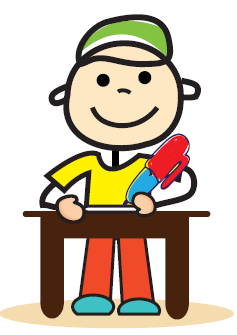 pour mardipour mercredipour jeudipour vendredis’habillerune heureun hommeméchantune moustacheune machineun hôpitalde l’herbeune chambrecommentpourquoiparce que